Primary Contact NamePrimary Contact NamePrimary Contact NameOrganization NameOrganization NameOrganization NameOrganization’s Website URLOrganization’s Website URLOrganization’s Website URLBest Time of Day to be ReachedBest Time of Day to be ReachedBest Time of Day to be ReachedI would like the following size AD to be place in the digitized Souvenir Journal in celebration of the 20th Anniversary of Indiana Healthy Marriage and Family Coalition.I would like the following size AD to be place in the digitized Souvenir Journal in celebration of the 20th Anniversary of Indiana Healthy Marriage and Family Coalition.I would like the following size AD to be place in the digitized Souvenir Journal in celebration of the 20th Anniversary of Indiana Healthy Marriage and Family Coalition.I would like the following size AD to be place in the digitized Souvenir Journal in celebration of the 20th Anniversary of Indiana Healthy Marriage and Family Coalition.I would like the following size AD to be place in the digitized Souvenir Journal in celebration of the 20th Anniversary of Indiana Healthy Marriage and Family Coalition.I would like the following size AD to be place in the digitized Souvenir Journal in celebration of the 20th Anniversary of Indiana Healthy Marriage and Family Coalition.I would like the following size AD to be place in the digitized Souvenir Journal in celebration of the 20th Anniversary of Indiana Healthy Marriage and Family Coalition.Full Page w/link $100Full Page w/link $100Full Page w/link $100Full Page w/link $100Full Page w/link $100Half Page $50Half Page $50Half Page $50Half Page $50Half Page $50Quarter Page $25Quarter Page $25Quarter Page $25Quarter Page $25Quarter Page $25Front Inside Cover $500Front Inside Cover $500Front Inside Cover $500Front Inside Cover $500Front Inside Cover $500Back Inside Cover $500Back Inside Cover $500Back Inside Cover $500Back Inside Cover $500Back Inside Cover $500Please make checks payable to:Please make checks payable to:Please make checks payable to:Please make checks payable to:Please make checks payable to:Please make checks payable to:Please make checks payable to:Indiana Health Marriage and Family Coalition 5363 Georgetown Rd. Indianapolis, IN 46254Or send payment electronically to: 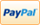 Indiana Health Marriage and Family Coalition 5363 Georgetown Rd. Indianapolis, IN 46254Or send payment electronically to: Indiana Health Marriage and Family Coalition 5363 Georgetown Rd. Indianapolis, IN 46254Or send payment electronically to: Indiana Health Marriage and Family Coalition 5363 Georgetown Rd. Indianapolis, IN 46254Or send payment electronically to: Indiana Health Marriage and Family Coalition 5363 Georgetown Rd. Indianapolis, IN 46254Or send payment electronically to: Indiana Health Marriage and Family Coalition 5363 Georgetown Rd. Indianapolis, IN 46254Or send payment electronically to: Please send camera-ready digital artwork and include the organization’s logo to ihmfc2022@gmail.com.  You will receive a confirmation upon receipt of payment for the AD.   The deadline for receipt of check payments is Oct. 20, 2022.  The deadline for AD submission is Oct. 17, 2022. Please send camera-ready digital artwork and include the organization’s logo to ihmfc2022@gmail.com.  You will receive a confirmation upon receipt of payment for the AD.   The deadline for receipt of check payments is Oct. 20, 2022.  The deadline for AD submission is Oct. 17, 2022. Please send camera-ready digital artwork and include the organization’s logo to ihmfc2022@gmail.com.  You will receive a confirmation upon receipt of payment for the AD.   The deadline for receipt of check payments is Oct. 20, 2022.  The deadline for AD submission is Oct. 17, 2022. Please send camera-ready digital artwork and include the organization’s logo to ihmfc2022@gmail.com.  You will receive a confirmation upon receipt of payment for the AD.   The deadline for receipt of check payments is Oct. 20, 2022.  The deadline for AD submission is Oct. 17, 2022. Please send camera-ready digital artwork and include the organization’s logo to ihmfc2022@gmail.com.  You will receive a confirmation upon receipt of payment for the AD.   The deadline for receipt of check payments is Oct. 20, 2022.  The deadline for AD submission is Oct. 17, 2022. Please send camera-ready digital artwork and include the organization’s logo to ihmfc2022@gmail.com.  You will receive a confirmation upon receipt of payment for the AD.   The deadline for receipt of check payments is Oct. 20, 2022.  The deadline for AD submission is Oct. 17, 2022. 